                                                                             Приложение № 14П Л А НЗА ЗАЩИТА ПРИ СНЕГОНАВЯВАНИЯ И ОБЛЕДЯВАНИЯ НА ОБЛАСТ РАЗГРАД	1. Цел:	  1.1 Намаляване на неблагоприятното въздействие на опасните фактори върху човешкия живот, социалната и икономическата структура на общности, инфраструктура, собственост и природната среда.1.2 Осигуряване на ефективно и ефикасно управление на риска от снеговалежи и снегонавявания чрез партньорство и по-добра координация.	  1.3 Създаване на способности за реагиране и възстановяване при снеговалежи и снегонавявания     2. Обхват: Планът се прилага за територията на област Разград. Изпълнението на плана се извършва от съставните части на Единната спасителна система на територията на област Разград и Областния щаб за изпълнение на областния план за защита при бедствия и взаимодействие с Националния и общински щабове.	  3. Описание на ситуацията:На територията на Област Разград републиканската пътна мрежа се управлява от „Областно пътно управление”, гр. Разград, което е специализирано звено към Агенция „Пътна инфраструктура”, а управлението на областните пътища се осъществява съответно от кметовете на общини в областта.През областта не преминават магистрали. Относителния дял на първокласните пътища спрямо Републиканска пътна мрежа на територията на областта е 11,2% – път I-2 „Русе–Разград–Шумен-Варна” . Делът на пътищата втори клас е 32,3% – път II-23 „Русе–Кубрат–Исперих–Дулово”, път II-49 „Търговище–Разград–Кубрат–Тутракан”  път II-51 „Дралфа–Чудомир–Лозница”. Пътищата трети клас представляват 56.5% от пътната мрежа на областта.Обилните снеговалежи предизвикват нарушения в електроснабдяването, водоснабдяването, телекомуникациите, транспортните услуги, образованието, болничната дейност и други услуги за населението. Възможни са аварии на труднодостъпни места в магистрални електропроводи, които да доведат до проблеми в доставката на електроенергия.	Нарушено електроснабдяване за продължителен период от време влияе върху всички сфери на обществения живот, може да доведе до големи икономически и социални последствия, анулиране на резервации в хотели, прекъсване на учебния процес в училищата и детските градини, проблеми в болничните заведения, банковия сектор, в търговията,  доставките и съхранението на хранителни продукти, телекомуникациите, водоснабдяването на населените места, отоплението на населението и обществените сгради и други.Възможно е преустановяване на движението по жп линия Русе-Варна и Силистра.	Натрупването на тежък сняг по покривите на сградите може да доведе до разрушаване на конструкциите.	Големи ранни снеговалежи могат да нанесат значителни поражения на дървета. 	Рязкото снеготопене може да е предпоставка за наводнения, повишаване нивото на речните корита, язовирите и подпочвените води.4. Приети условия за планиране:	4.1 Голям брой засегнати жители и възможни човешки жертви при продължителен престой на открито.	4.2 Затруднен и ограничен достъп до населените места и в тях.	4.3 Необходимост от въвеждане на значителен технически и човешки ресурс при овладяване на бедствието. 	4.4 Нарушение на снабдяването и услугите- електроснабдяване, водоснабдяване, транспорт, комуникации, продукти от първа необходимост и други.	4.5 Затруднен достъп до болнични заведения- транспортиране на родилки, нуждаещи се от хемодиализа и други специфични здравни потребности.	4.6 Затруднения в изхранването на животните във фермите и достъпа до тях.	5. Последователност на действията:	5.1 Оперативна готовност: Националния институт по метеорология и хидрология (НИМХ) извършва краткосрочни, средносрочни и месечни прогнози за снеговалежите в страната. Оперативното звено в НИМХ издава краткосрочни прогнози за времето – ежедневно за следващите 24-36 часа. В рамките на краткосрочната прогноза се издават и предупреждения за опасни и особено опасни метеорологични явления. 	Предупрежденията се дават в цвят, в зависимост едновременно от вероятността да се случи опасно явление и влиянието, което би могло да окаже то върху живота и дейността на хората. Всеки цвят има определено послание.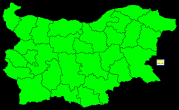 	Опасните явления се обявяват със съответен код и цвят:	Ако вашият регион е в зелено - опасни метеорологични явления не се очакват. 	Жълто -  „Потенциална опасност“. Има повишена вероятност за опасни метеорологични явления. Възможни са щети. Следете прогнозата за времето. Не предприемайте неоправдан риск, особено при извършване на дейности, които зависят от времето. 	Оранжево -  „Опасност“. Прогнозират се опасни и особено опасни метеорологични явления. Съществува голяма вероятност за материални щети. Възможни са човешки жертви. Бъдете много внимателни, следете подробната информация за очакваните метеорологични условия и следвайте съветите на властите. 	Червено -  „Голяма опасност“. Прогнозират се екстремни метеорологични явления със значителен териториален обхват. Има висок риск от големи щети върху инфраструктурата и околната среда. Съществува повишена вероятност за човешки жертви. Бъдете изключително внимателни. Задължително следвайте съветите и разпорежданията на властите и бъдете готови за извънредни мерки. 	Данните са обществено достъпни на сайта на НИМХ, а освен това се предоставят на Средствата за масова комуникация, на областни и общински администрации, на държавни органи и институции. Данни се предоставят и на Националния оперативен център на ГД ПБЗН и Оперативните центрове на РД ПБЗН.	Ранното предупреждение и оповестяването на органите на изпълнителната власт и на населението при бедствия се определят с Наредбата за условията и реда за функциониране на националната система за ранно предупреждение и оповестяване на органите на изпълнителната власт и населението при бедствия и за оповестяване при въздушна опасност, приета с ПМС № 48 от 1.03.2012 г. (Обн. ДВ, бр. 20 от 2012 г.).	Дежурният в ОЦ на РД ПБЗН, оперативният дежурен на ОДМВР,  дежурните  по областен и общински съвети за сигурност получават информация за снеговалежите и снегонавяванията и я обменят по между си. Информацията може да се получава и от НОЦ-ГД ПБЗН, ЕЕНСП-112, Националния институт по метеорология и хидрология, Ситуационния център на Агенция пътна инфраструктура, свидетели, потърпевши и други.	ОЦ на РД ПБЗН уведомява компетентните съставни части на единната спасителна система и координират по-нататъшната дейност на основата на стандартна оперативна процедура 	Компетентните съставни части на ЕСС, отговорни за изпълнение на дейностите при снеговалежи и снегонавявания са: - РД ПБЗН, ОД МВР, РЦСМП, БЧК, кметове на засегнати общини и доброволни формирования към тях, Регионална дирекция по горите, Областно пътно управление, НК „ЖИ“, РЗИ, ОДБХ,  „В и К“ дружествата и фирмите включени в плана за защита при бедствия, привеждат в готовност силите и средствата  за реагиране.	ОЦ на РД ПБЗН оповестява областния и общинските  щабове на засегнатите общини за изпълнение на съответните планове за защита при бедствия по заповед на областния управител, кметовете на засегнатите общини или Директора на РД ПБЗН.	При техническа неизправност на Националната система за ранно предупреждение и оповестяване на органите на изпълнителната власт, дежурният по Областен съвет за сигурност оповестява личния състав на областния щаб по разпореждане на областния управител.	Дежурните екипи на РД ПБЗН, ОД МВР, РЦСМП, поддържат постоянна оперативна готовност и работят на непрекъснат сменен режим.	Времето за привеждане в готовност на останалите структури  в работно време е 30 минути, а в извън работно време – 60 минути.	5.2 Ред за активиране на плана: Със заповед на Областния управител се обявява “бедствено положение“ за цялата или за част от територията на областта при условие че се случва, случило се е или има опасност от големи снеговалежи и снегонавявания и мащаба на бедствието надхвърля възможностите за справяне с наличните сили и средства на ЕСС на общинско ниво  и са необходими допълнителни ресурси.	Съответният кмет на засегнатата община може да поиска от областния управител помощ и обявяване на „бедствено положение“ чрез оперативния център на РДПБЗН-Разград. При въвеждане на  областния план за защита при бедствия управлението преминава на областно ниво. 	Общинският щаб за изпълнение на общинския план за защита при бедствия  в засегнатите територии продължава да изпълняват своите функции и задължения, като координацията и управлението на силите и средствата на ЕСС се осъществява на областно ниво от областния управител и щабът за изпълнение на областния план за защита при бедствия. 	С обявяването на “бедствено положение” се въвежда областния план за защита при бедствия.	Искане на допълнителни ресурси се извършва чрез попълване на приложение №6 в приложение №4 СОП към основния план.	5.3 Определяне на защитни действия:Приемане, анализиране и разпределяне на информацията за мащабите на бедствието;Издирване, спасяване и евакуация;Оказване на първа долекарска помощ на пострадали;Транспортиране на родилки, пациенти на хемодиализа и други до болнични заведения;Преустановяване движението на превозни средства по пътища и жп линии- при необходимост;Разчистване на пътища и извличане на закъсали МПС;Осигуряване на проходимост на републиканската и общинската пътна мрежа;Действия по възстановяване на движението по железопътните линии;Транспортиране на пострадали до лечебни заведения;Осигуряване на стоки от първа необходимост-хранителни продукти, вода и лекарства;Отстраняване на аварии по електропроводи, водопроводи и комуникации;Осигуряване на обществен ред, регулиране на движението и отцепване на мястото за намеса;Осигуряване придвижването на медицински екипи;Настаняване на пострадали в резервен сграден фонд;Осигуряване на резервно електроснабдяване на обекти от критичната инфраструктура; Осигуряване на горива за отопление;Преустановяване на учебния процес в училищата и детските градини- при необходимост;Осигуряване храна за животни в големите животновъдни обекти;Периодично информиране на населението за бедствието и даване на препоръки за поведение.5.4 Предупреждение и оповестяване на населението: Предупреждението на населението в случай на снеговалежи и снегонавявания се извършва чрез Националната система за ранно предупреждение и оповестяване и регионалните медии.За територията на област Разград  се подава акустичен сигнал от електромеханичните сирени без речева информация. Предприемат се действия за допълнително оповестяване чрез мегафони и/или автомобили с високоговорители на РД ПБЗН Разград, ОД МВР Разград и общинските администрации.Информация за характеристиките, прогнозата и мащабите на бедствието, указания за поведение и действие на населението се подава и чрез регионалните оператори на радио и телевизионни програми, както и чрез радиотранслационните възли в населените места.Отговорникът за публична информация към Областния щаб за защита при бедствия организира предоставянето на информация за населението чрез медиите за мащабите на бедствието и предприетите мерки от изпълнителната власт и Единната спасителна система. 	5.5 Изпълнение на защитни действия: Повечето защитни действия се прилагат едновременно съобразно обстановката и решенията на Областния щаб за защита при бедствия и ръководителя на операциите.	5.6 Изпълнение на дейности по възстановяване:	Редът е разписан в Раздел VI от Плана за защита при бедствия – Възстановяване и подпомагане.	Организирането, координирането, съхранението и предоставянето на населението на дарения и помощи се извършва от Областния съвет на БЧК със съдействието на кметовете на общини.	Неотложните възстановителни работи след бедствие за обектите, общинска собственост, се организират от кметовете на общини, съгласно общинските планове за защита при бедствия, а за обектите, държавна собственост – от областния управител и териториалните структури на министерства и ведомства.	Областният щаб за изпълнение на областния план за защита при бедствия на база оценка и анализа на ситуацията предлага решения за възстановяване на жизнено важни услуги за населението.   	6. Организация и разпределение на отговорностите:	6.1 Основни части на Единната спасителна система: Предприемат незабавни действия по изпълнението на плана.	6.2 Областен управител:Организира и ръководи защитата при бедствия в областта;Създава организация за ранно предупреждение за бедствия;Създава със заповед областен щаб за изпълнение на областния план за защита при бедствия и за взаимодействие с националния и общински щабове Със заповед определя ръководител на операциите Може да обяви бедствено положение на територията на областта или на част от нея В зависимост от мащабите на последиците от бедствието, Областният управител може да възложи на членове на щаба изпълнението на определени допълнителни функции по планиране и логистика.6.3 Областният щаб за изпълнение на Областния план за защита при бедствия и за взаимодействие с Националния и общински щабове извършва:Анализ и оценка на обстановката;Предлага на областния управител за одобрение решения относно необходимия обем и ресурсно осигуряване на спасителни и неотложни аварийно-възстановителни работи за предотвратяване, ограничаване и ликвидиране на последствията от бедствието и за подпомагането на засегнатото население;Осъществява контрол по изпълнението на задачите и мерките за овладяване на бедствието;Информира чрез медиите населението за развитието на бедствието, за предприетите действия за неговото ограничаване и овладяване и за необходимите предпазни мерки и действия;Докладва на областния управител за хода на провежданите защитни мероприятия;Членовете на Областния щаб за защита при бедствия изпълняват дейности съгласно утвърдени функционални задължения (приложения към документи областен щаб).Областният щаб за изпълнение на областния план за защита при бедствия осъществява дейността си в гр. Разград, бул. Бели лом 37 стая 712. Ръководство и координация:7.1 Ръководител на операциите: Определя се със заповед на Областния управител Осъществява взаимодействието и координацията между частите на единната спасителна система, участващи в изпълнението на дейностите при снеговалежи и снегонавявания. Притежава необходимата експертиза и опит.Ръководителят на операциите организира и контролира изпълнението на одобрените решения на Областния щаб за изпълнение на Областния план за защита при бедствия. При провеждане на спасителни и неотложни аварийно-възстановителни работи има право да:забрани или ограничи влизането на лица в района на бедствието;нареди временно извеждане на лица от района на бедствието;разпореди незабавно извършване или спиране на строителни работи, теренни преустройства или разрушаване на строежи или части от тях с цел предотвратяване или намаляване на негативните последици от бедствието;поиска от юридически или физически лица предоставяне на помощ в съответствие с възможностите им;създаде щаб на ръководителя на операциите с представители на участващите екипи от единната спасителна система;раздели района на бедствието на сектори или на участъци, да определи техни ръководители, да им възлага задачи, както и да разпределя сили и средства за тях.7.2 Оперативен център на РД ПБЗН: Осъществява координация на съставните части на единната спасителна система:Приема и оценява информацията за бедствието;Уведомява компетентните съставни части на единната спасителна система и координира по-нататъшната дейност на основата на стандартни оперативни процедури Извършва ранно предупреждение и оповестяване на органите на изпълнителната власт, съставните части на единната спасителна система и населението;По искане на ръководителя на операциите организира включването на предвидените в плановете за защита при бедствия съставни части на единната спасителна система, както и допълнителни сили и средства.8. Събиране и обмен на информация за бедствието: Оперативният център в РДПБЗН Разград приема и оценява информацията за обстановката при снеговалежи и снегонавявания. Получената и предадена гласова информация в и от оперативния център се записва и архивира с възможности за последващо прослушване.В зависимост от мащаба и последиците от бедствието, периода на събиране и обобщаване на информацията е на всеки 1 час, а при необходимост по-често. При нормализиране на обстановката периода може да удължи на 2 пъти дневно. Данните се предават в  Областния щаб за защита при бедствия.	Информацията в ОЦ на РДПБЗН Разград се получава от:Приетите информация и сигнали, подадени от населението на ЕЕНСП 112 Районен център и Националния оперативен център.Информация от Ситуационния център на АПИ и Областно пътно управление.Информация и сигнали от дежурните по общински съвет в общините.Информация и сигнали от дежурния в областния съвет за сигурност.Информация от дежурния в ОД МВР Разград и от дежурния в Районна координационна централа на ЦСМП Разград.Информация от ръководителя на операциите и екипите в мястото на намесата.Информация от обекти на критичната инфраструктура.9. Комуникации: Наличните средства и възможности за комуникация в областта са директните телефонни връзки, мобилните телефонни връзки, радио връзки и интернет. Предприятията, осъществяващи електронни съобщения, са длъжни да съдействат на МВР за осъществяване на комуникациите при бедствия и на Националната система за спешни повиквания с единен европейски номер 112  (чл. 30  от ЗЗБ).За комуникация се използват и средствата, работещи на  работния честотен диапазон на МВР. При възможност и при необходимост допълнително могат да се използват средствата за комуникация на таксиметрови и транспортни фирми и други. 10. Ресурсно осигуряване на плана:Финансовото осигуряване на плана се осигурява от Държавния бюджет чрез МКВПМС, Общинските бюджети,   Бюджетите на министерства и ведомства, дарения и други.Ресурсното осигуряване за изпълнение на дейностите, заложени в плана е дадено в приложение №5 към основния план.Разчет за храна, вода и продукти от първа необходимост за едно денонощие е даден в приложение №22 към основния план.       11. Приложения към план за защита при силни бури, снегонавявания и обледявания:	Приложение № 1 - Организация за спиране на движението при снежни бури и поледици ;	Приложение № 2 - Снегопочистваща техника за зимното поддържане по степен и важност на съответния клас път;	Приложение № 3 - Необходими за началото на съответния зимен сезон инертни материали: пясък, сол и разсол;   	Приложение № 4 - РАЗЧЕТ за необходимите финансови средства за осигуряване на плана;	Приложение № 5 – Оперативен план за зимно поддържане на републиканските пътища на територията на Северен централен район – на хартиен носител;	Приложение №6 – Авариен план за защита при бедствия Електроразпределение Север АД – на хартиен носител.Приложение № 1Организация за спиране на движението при снежни бури и поледици І. ОБХОДНИ МАРШРУТИ при затворени за движение участъци по път І-2"Разград-Шумен", ІІ-23"Кубрат-Завет", Ш-204"Разград-Благоево" и ІІІ-205" Исперих - Ст. Караджа"1.	Път І-2"Разград - Шумен" участък от км 92+800 до км 94+500Участъкът е с потенциална опасност от затваряне през зимния период, поради наличие на голям надлъжен наклон и при движение без вериги по стръмния участък на тирове и автомобили с ремаркета. Същият обхваща края на път I-2 на територията на Областно пътно управление гр. Разград, който е при км 94+500 и продължава на територията на ОПУ гр. Шумен. Обходният маршрут за движение в посока от гр. Разград за гр. Шумен:Отклонение на автомобилния поток ще се извърши при км 72+585 /бензиностанция на изхода за гр. Шумен/ по път ІІ-49'Търговище-Разград" в посока с. Манастирско и с. Трапище. При км 11+891 на кръстовището с път II-51 движението се насочва в посока гр. Лозница , път I-2 и за гр. Шумен. Същия обходен маршрут се използва и при движение на пътния поток от гр. Шумен за гр. Разград, но в обратна посока и отклоняване на движението в Шуменска област при края на път ІІ-51.2.	Път ІІ-23"Кубрат-Завет" участък от км 50+200 до км 51+900Участъкът се намира след с. Медовене в посока гр. Кубрат - гр. Завет и създава предпоставки за затваряне при обилни снеговалежи и снегонавяване. Обходния маршрут за движение в тази посока включва:Отклонението на движението в посока от гр. Кубрат за гр. Завет ще се извършва на кръстовището с път ІІ-49 при км 46+771. Движението се насочва в посока за с. Каменово и с. Топчии. На кръстовището с път III-4902 посоката се променя в ляво за с. Побит камък и за гр. Завет. Същия обходен маршрут се използва и при движение на пътния поток от гр. Завет за гр. Кубрат , но с обратна посока на движение и отклоняване на движението в центъра на гр. Завет.3.	Път Ш-204"Разград-Благоево" участък от км 7+748 до км 10+066Рисковия участък включва път от отклонението за местността „Пчелина" до изкачване на стръмния и с множество хоризонтални и вертикални криви. Големият надлъжен наклон създава предпоставки за закъсване на товарни автомобили с ремаркета.  Това налага  необходимост от предложение за обходен маршрут при затваряне на горецитирания участък. Предложението за отбиване на движението от гр. Разград за с. Благоево   включва:Отклонението на автомобилния поток ще се извърши при км 2+416 на път III-204/ кръстовище на бул. "Априлско въстание" с път III-204 / в посока с. Гецово и път I-2. При км 60+699 на път I-2 движението се насочва в ляво в посока с. Балкански и в края на пътя при км 12+172 на кръстовището за с. Тръстика се включва в път III-204. Същия обходен маршрут се използва и при движение на автомобили от гр. Попово и с. Благоево за гр. Разград , но в обратна посока на движение и отклоняване на движението при км 13+174-кръстовище за с. Балкански и за с. Тръстика.4. Път Ш-205"Исперих-Ст.Караджа" участък от км 45+800 до км 48+041Участъкът е с потенциална опасност от затваряне през зимния период, поради наличие на голям надлъжен наклон и при обилни снеговалежи и снегонавяване. Обходния маршрут за движение в посока гр. Исперих с. Веселец и Ст. Караджа включва:Отклонението на движението ще се извършва на км 77+753 кръстовище на път ІІ-23 с път III-205 /отклонение за с. Свещари/ в посока за гр. Завет. В центъра на гр. Завет при км 63+249 движението се пренасочва в дясно, в посока за с. Веселец и с. Ст. Караджа.ІІ. СПИСЪК на площадки за изчакване на МПС до извършване на технологично снегопочистване при непроходими пътища по Републиканската пътна мрежа на територията на област РазградПът 1-2 "Русе - Разград- Шумен"- км 43+166 - център Цар Калоян - настаняване на пътници в гр. Цар Калоян - км 59+050 - отклонение за центъра на с. Осенец - настаняване на пътници в с. Осенец- км 72+585 - бензиностанция на изхода за гр. Шумен - настаняване на пътници в гр. Разград - км 90+055 - до кантон Бели Лом - настаняване на пътници в с. Бели ЛомПът ІІ-23 "Русе - Кубрат - Исперих"- км 46+771 - гр. Кубрат ("Панаирска поляна") - настаняване на пътници в гр. Кубрат-	км 63+205 - гр. Завет (площад и паметник) - настаняване на пътници в гр. Завет- км 82+834 - отклонение за с. Конево - настаняване на пътници в гр. ИсперихПът ІІ-49 "Търговище - Разград - Кубрат"-	км 13+403 - център с. Трапище - настаняване на пътници в с. Трапище-	км 31+797 - отклонение за центъра на гр. Разград (срещу Института по биотехнологии) -настаняване на пътници в гр. Разград- км 52+773 - с. Топчии (площадка при читалището) - настаняване на пътници в с. Топчии- км 73+052 - гр. Кубрат (паркинг при завод "Елпром") - настаняване на пътници в гр. КубратПът ІІ-51 "Дралфа - Лозница - 1-2"- км 85+831 - кръстовището с път III-206 "Разград - Студенец - Лозница" - настаняване на пътници в гр. ЛозницаПът ІІІ-204 "Разград - Попово"- км 2+416 - кръстовище за гр. Разград (до Селскостопанския техникум) - настаняване на пътници в гр. Разград- км 15+292 - кметство с. Благоево - настаняване на пътници в с. БлагоевоПът ІІІ-205- I-2/обх. път Разград/-Лудогорци-Исперих-Ст. Караджа"- км 23+078 - Автоспирка с. Лудогорци - настаняване на пътници в с. Лудогорци- км 30+688 - аварийна отбивка в дясно преди гр. Исперих - настаняване на пътници в гр. Исперих- км 48+652 - площад в с. Веселец - настаняване на пътници в с. ВеселецПът ІІІ-702 "Духовен - Подайва - Исперих"-	км 13+957 - кантон с. Подайва - настаняване на пътници в с. Подайва- км 22+125 - вход на Завод за багери - настаняване на пътници в гр. ИсперихПът ІІІ-2102 "Черешово - Юпер - Божурово - Бисерци -ІІ-49 "- км 27+979 е. Бисерни (ширина на асф. н-ка 9 м.) - настаняване на пътници в с. БисерниПът ІІІ-4902 "ІІ-49/Разград - Кубрат/ - Побит камък - Завет - Ш-205/Веселеи/"- км 20+330 - площад в гр. Завет - настаняване на пътници в гр. ЗаветПът III- 2005"І-2/Ушинци/ - Самуил - Хърсово - Богданци - ІІІ-702/Подайва/" - км 9+050 - отклонение за гара Самуил - настаняване на пътници в с. СамуилІІІ. СПИСЪК на места за разполагане на временни контролно пропусквателни пунктове /КПП/ за спиране на движението и Опорни Пунктове/ОП/ при непроходими пътища по Републиканската пътна мрежа на територията на област РазградПът І-2 "Русе - Разград- Шумен"Места за спиране на движението:- км 43+166 - център Цар Калоян - настаняване на пътници в гр. Цар Калоян- км 59+050 - отклонение за центъра на с. Осенец - настаняване на пътници в с.Осенец Опорни пунктове на ОПУ - кантон Езерче- км 72+585 - бензиностанция на изхода за гр. Шумен - настаняване на пътници в гр. Разград- км 90+055 - кантон Бели Лом - настаняване на пътници в с. Бели Лом Опорни пунктове на ОПУ - кантон Момин РидПът ІІ-23 "Русе - Кубрат - Исперих"Места за спиране на движението:- км 44+649 -портал на завод "Хан Кубрат" - настаняване на пътници в гр. Кубрат Опорен пункт на ОПУ - в РПС гр. Кубрат- км 61+345 - вход на МТС и км 64+453 - портал на В и К в гр. Завет -настаняване на пътници в гр. Завет- км 78+598 - отклонение за сграда на фирма „Автомагистрали" - настаняване на пътници в гр. Исперих   Опорен пункт на ОПУ - в РПС гр. Исперих- км 82+834 - кръстовище с път ІІІ-2305 за с. Конево - настаняване на пътници в гр. Исперих Опорен пункт на ОПУ - в РПС гр. ИсперихПът ІІ-49 "Търговище - Разград - Кубрат"Места за спиране на движението:- км 11+891 - кръстовище на път ІІ-49 с път ІІ-51 - настаняване на пътници в с. Трапище- км 31+797 - кръстовище на бул. "Априлско въстание" с път П-49 (отклонение за центъра на гр. Разград ) - настаняване на пътници в гр. Разград- км 40+225 -отклонение за ЖП гара. Разград - настаняване на пътници в гр. Разград- км 71 + 160 -вход на Панаирна поляна и км 73+052 -паркинг на фирма „Елпром" - настаняване на пътници в гр. КубратОпорни пунктове на ОПУ - в РПС гр. Кубрат , кантони в с. Каменово и в с. ЗадругаПът ІІ-51 "Дралфа - Лозница - 1-2"Места за спиране на движението:- км 85+831 - кръстовището с път ІІІ-206 "Разград - Студенец - Лозница" -настаняване на пътници в гр. ЛозницаПът ІІІ-204 "Разград - Попово".Места за спиране на движението:- км 2+416 - кръстовище на бул. "Априлско въстание" с път ІІІ-204 - настаняване на пътници в гр. Разград Път ІІІ-205- I-2/обх. път Разград/-Лудогорци-Исперих-Ст. Караджа"Места за спиране на движението:- км 0+000 - начало на път ІІІ-205 и кръстовище с път І-2 - настаняване на пътници в гр. Разград- км 31+394 - бензиностанция „Лукойл" - настаняване на пътници в гр. Исперих. Опорни пунктове на ОПУ - в РПС гр .Исперих и кантон с. Голям ПоровецПът ІІІ-702 "Духовец - Подайва - Исперих"Места за спиране на движението:- км 21+322 - паркинг на фирма „Хан Аспарух" - настаняване на пътници в гр. Исперих Опорни пунктове на ОПУ - в РПС гр. Исперих и кантон с. Подайва.Приложение № 2Снегопочистваща техника за зимното поддържане по степен и важност на съответния клас път.№ по ред	Наименование на машината	Начинна ползване	Ед.мярка	Консорциум "ТРП Разград" Договор № Д-74/02.12.11г.	План/броя/	Готовност/броя/1	Роторни снегорини	собствени за ОПУ	бр.			собствени за ЕООД	-„-	2	22		постоянно	-„-		->		повикване	-„-		4		всичко	-„-	2	25	Автогрейдери	собствени за ОПУ	бр.			собствени за ЕООД	-„-	4	46		постоянно	-„-		7		повикване	-„-		8		всичко	-„-	4	49	Булдозери С 100	собствени за ОПУ	бр.			собствени за ЕООД	-„-	2	210		постоянно	-„-		11		повикване	-„-		12		всичко	-„-	2	213	Трактори с прикачни снегорини (пеперуди)	собствени за ОПУ	бр.			собствени за ЕООД	-„-		14		постоянно	-„-		15		повикване	-„-		16		всичко	-„-		17	Трактори със снегоринна уредба	собствени за ОПУ	бр.			собствени за ЕООД	-„-	9	918		постоянно	-„-		19		повикване	-„-		20		всичко	-„-	9	921	Автомобили лугопръскачки	собствени за ОПУ	бр.			собствени за ЕООД	-„-	2	222		постоянно	-„-		23		повикване	-„-		24		всичко	-„-	2	225	Трактори К-701със снегоринна уредба	собствени за ОПУ	бр.			собствени за ЕООД	-„-	3	326		постоянно	-„-		27		повикване	-„-		28		всичко	-„-	3	329	Автомобили пясъкораз-пръсквачи без снегорини	собствени за ОПУ	бр.			собствени за ЕООД	-„-		30		постоянно	-„-		31		повикване	-„-		32		всичко	-„-		33	Автомобили пясъкораз-пръсквачи със снегорини	собствени за ОПУ	бр.			собствени за ЕООД	-„-	11	1134		постоянно	-„-		35		повикване	-„-		36		всичко	-„-	11	11№ по ред	Наименование на машината	Начинна ползване	Ед.мярка	Консорциум "ТРП Разград" Договор № Д-74/02.12.11г.	План/броя/	Готовност/броя/37	Автомобили лугопръскачки със снегорини	собствени за ОПУ	бр.			собствени за ЕООД	-„-	22	2238		постоянно	-„-		39		повикване	-„-		40		всичко	-„-	22	2241	Товарни автомобили за ръчно опесъчаване	собствени за ОПУ	бр.			собствени за ЕООД	-„-		42		постоянно	-„-		43		повикване	-„-		44		всичко	-„-		45	Товарачни машини	собствени за ОПУ	бр.			собствени за ЕООД	-„-	4	446		постоянно	-„-		47		повикване	-„-		48		всичко	-„-	4	449	Влекачи(автомобили и трактори)	собствени за ОПУ	бр.			собствени за ЕООД	-„-		50		постоянно	-„-		51		повикване	-„-		52		всичко	-„-		53	Общо машини и автомобили	собствени за ОПУ	бр.			собствени за ЕООД	-„-	59	5954		постоянно	-„-		55		повикване	-„-		56		всичко	-„-	59	59	Пунктове за зимно поддържане:					- собственост на ОПУ	готови	бр.	3	3	- собственост на ЕООД	готови	бр.	5	5списъкна наличната механизация за зимно поддържане на пътищата Поддържаща фирма КОНСОРЦИУМ "ТРП РАЗГРАД"съгласно Договор № Д-74/ 02.12.2021 г.№	Наименование на машината (автомобила)	инв. №	ДК№РАЙОН РАЗГРАД	Роторни снегорини		1	Роторен снегорин Зил 157	61209-65	-	Автогрейдери		2	Автогрейдер Дормаш Д3122Б с дъска за снегочистене	4950	-3	Автогрейдер   Д 557 с дъска за снегочистене	2421	-	Трактори с дъска		4	Трактор К 701 с дъска за снегочистене	234	РР 16-67 ЕХ	Багери товарачи с дъска		5	Челен багер товарач WB 93R-5 KOMATSU с дъска за снегочистене	4928	-6	Багер JCB 4 СХ 161 с дъска за снегочистене, товарач	4939	-7	Багер JCB 4 СХ с дъска за снегочистене, товарач	1	РР 11-51 ЕХ8	Багер JCB 3 СХ с дъска за снегочистене, товарач	2	РР 11-50 ЕХ	Багери с дъска		9	Багер Беларус БХ с дъска за снегочистене	2413	РР 16-66 ЕХ10	Багер Беларус БХ с дъска за снегочистене	2101	РР 65-59 ЕХ	Автомобили за снегочистене и лугиране		11	Краз 257 Б1  бордови с дъска за снегочистене, цистерна	90	РР 87-81 АК12	Маз 5516 с дъска за снегочистене, цистерна	1658	РР 33-91 АН13	Маз 5516 с дъска за снегочистене, цистерна	1657	РР 33-92 АН14	Камаз 65115 с дъска за снегочистене, цистерна	2026	РР 67-42 АМ15	Камаз 65115 с дъска за снегочистене, цистерна	2027	РР 67-43 АМ	Автомобили за снегочистене, лугиране и извличане на закъсали автомобили		16	Ивеко Trakker AD410T45 с дъска за снегочистене, цистерна, извличане на автомобили	2035	СА 73-83 PC17	Ивеко Trakker AD410T45 с дъска за снегочистене, цистерна, извличане на автомобили	2036	СА 73-84 PC18	Ивеко Trakker AD380T41 с дъска за снегочистене, цистерна, извличане на автомобили	2038	СА 73-85 PC19	Ивеко Trakker AD410T45 с дъска за снегочистене, цистерна, извличане на автомобили	2037	СА 73-86 PC	Автомобили за снегочистене и разпръскване на пясък		20	Камаз 55111 пясъкоразпръсквач, с дъска за снегочистене	218	РР 91-08 АС21	Камаз 55111 пясъкоразпръсквач, с дъска за снегочистене	190	РР 91-09 АС22	Камаз 5511  пясъкоразпръсквач, с дъска за снегочистене	222	РР 83-24 АС23	Камаз 5511  пясъкоразпръсквач, с дъска за снегочистене	223	РР 83-25 АС	Патрулни коли		24	Нисан Мурано	2029	РР 76-07 АР25	Тойота RAV 4	1656	РР11-99АК26	Мини ван Ситроен	1648	РР 20-00 АК27	Лада нива	445	РР 83-33 АС28	Лада нива	2028	РР 82-00 АКРАЙОН ИСПЕРИХ	Автогрейдери		29	Автогрейдер ДЗ 298	61208-205	В 03020	Булдозери		30	Булдозер С 100	61208-82	-	Трактори с дъска		31	Трактор К 701 с дъска за снегочистене	61208-144	В 0223432	ТК 80 колесен тракто_р_с дъска за снегочистене	61208-145	В 23-48 ЕК	Автомобили за снегочистене и лугиране		33	Мерцедес 4141 с дъска за снегочистене, цистерна	61209-149	В 12-66 КН34	Мерцедес 4141 с дъска за снегочистене, цистерна	61209-150	В 12-67 КН35	Форд Карго с дъска за снегочистене, цистерна	61209-167	В 92-27 КН36	Форд Карго с дъска за снегочистене, цистерна	61209-166	В 92-17 КН37	Форд Карго с дъска за снегочистене, цистерна	61209-165	В 92-24 КН38	Зил 131 с дъска за снегочистене, цистерна	61209-108	В 12-48 KB39	Зил 131  с дъска за снегочистене, цистерна	61209-111	В 94-41 КН40	Краз с дъска за снегочистене, цистерна	61209-90	В 12-50 KB	Товарачна машина		41	Фадрома L 35	61208-140	В 02236	Автомобили за снегочистене и разпръскване на пясък		42	Зил 130 пясъкоразпръсквач, с дъска за снегочистене	61209-33	В 05-4043	Мерцедес 4141 пясъкоразпръсквач, с дъска за снегочистене	61209-190	В 84-6144	Ман пясъкоразпръсквач, с дъска за снегочистене	61209-254	В 82-69 РН45	Ивеко пясъкоразпръсквач, с дъска за снегочистене	61209-255	В 82-67 РН	Автомобили лугопръскачки		46	Зил цистерна	61209-19	В 03-35	Патрулни коли		47	Нисан Террано - патрулна	61209-259	В 92-44 РНПриложение № 3Необходими за началото на съответния зимен сезон инертни материали: пясък, сол и разсол.№ по ред	Наименование на машината	Начинна ползване	Ед.мярка	Консорциум "ТРП Разград" Договор № Д-74/02.12.11г.	План/броя/	Готовност/броя/1	Минерални материали	доставени	м3		8002	Луга	доставена	т		3	Разсол	доставена	т		6004	Сол	доставена	т		3404	Снегозащитна ограда	поставена	м		6	Радиотелефони		бр.			- собственост на ОПУ	готови	бр.			- собственост на ЕООД	готови	бр.			Пунктове за зимно поддържане:					- собственост на ОПУ	готови	бр.	3	3	- собственост на ЕООД	готови	бр.	5	57	Студена асфалтова смес	произведена	т.		                                                                                                                                                                                                       				Приложение № 4РАЗЧЕТ за необходимите финансови средства за осигуряване на плана№ ред	Мероприятие	Време за провеждане	Необходими средства1.	За провеждане на СНАВР.	След възникване на бедствието	2.	Издръжка комисии по оценка на щетите.	След бедствието	3.	За доставка недостигащи стоки от първа необходимост - облекла, обувки, постелъчни материали и други.	След бедствието	4.	За хранителни продукти, лекарствени средства и медицински изделия.	След бедствието	5.	За извършване експертизи на обекти от критичната инфраструктура.	През годината	6.	Осигуряване оборудване на местата за временно настаняване на пострадали.	След бедствието	7.	За транспортни разходи за извозване пострадали и осигуряване на материали.	След бедствието	8.	За организиране на учения, тренировки, семинари и др. за проиграване на плана.	През годината	9.	Обучение на органите за управление, силите за реагиране и населението.	През годината	Приложение №5 - Оперативен план за зимно поддържане на републиканските пътища на територията на Северен централен район – на хартиен носителПриложение №6 – Авариен план за защита при бедствия Електроразпределение Север АД – на хартиен носителДЕЙСТВИЯОТГОВОРНИ СТРУКТУРИПриемане, анализиране и разпределяне на информацията за мащабите на бедствието. ЕЕНСП 112, ОЦ на РДПБЗН, ОДМВР, дежурни в областен и общински съвети, Ситуационен център на АПИ.Издирване, спасяване и евакуация.РДПБЗН, ОДМВР, доброволни формирования към общините.Оказване на първа долекарска помощ на пострадали.ЦСМП, БЧК, РДПБЗН, доброволни формирования.Транспортиране на родилки, пациенти на хемодиализа и други до болнични заведения.ЦСМП, РДПБЗН.Преустановяване движението на превозни средства по пътища и жп линии - при необходимост.ОПУ, НК „ЖИ“, кметове на общини, ОДМВР.Разчистване на пътища.ОПУ и кметове на общини, РДГ за паднали дървета от горски фонд, РДПБЗН, Доброволни формирования.Извличане на закъсали МПС.ОПУ и кметове на общини, чрез пътно поддържащите фирми, РДПБЗН - при наличие на специализирана техника за дейността.Осигуряване на проходимост на републиканската и общинската пътна мрежа.ОПУ и кметове на общини, чрез пътно поддържащите фирми и допълнителна техника при необходимостДействия по възстановяване на движението по железопътните линии.НК „ЖИ“.Транспортиране на пострадали до лечебни заведения.ЦСМП, РДПБЗН, БЧК.Осигуряване на стоки от първа необходимост-хранителни продукти, вода и лекарства.Кметове на общини, областен и общински щабове за защита при бедствия, РДПБЗН.Отстраняване на аварии по електропроводи, водопроводи и комуникации.Собственици на обектите и съоръженията.Осигуряване на обществен ред, регулиране на движението и отцепване на мястото за намеса.ОДМВР.Осигуряване придвижването на медицински екипи.РДПБЗН, фирми с тежка техника.Настаняване на пострадали в резервен сграден фонд.Кметове на общини, РДСП.Осигуряване на резервно електроснабдяване на обекти от критичната инфраструктура.Собственици на обекти, електроснабдителни оператори, кметове на общини.Осигуряване на горива за отопление.Кметове на общини.Преустановяване на учебния процес в училищата и детските градини - при необходимост.Кметове на общини, РУО.Осигуряване храна за животни в големите животновъдни обекти.Собственици на обекти.Периодично информиране на населението за бедствието и даване на препоръки за поведение.Областен щаб за защита при бедствия- връзки с обществеността, общински щаб за защита при бедствия.ДейностиОтговорни структуриОсигуряване на фургони и сглобяеми къщи за останалите без подслон. Настаняване на евакуирано население.ОА, БЧК, кметове на общини, РДСП.Оглед на обекти от критичната инфраструктура и действия по възстановяването им.Собственици на обекти.Дейности по неотложен ремонт на съоръжения и възстановяване на електроподаването, газоподаването и водоподаването.Доставчици на услугите.Оглед на жилищни и обществени сгради засегнати от бедствието.Кметове на общини.Организиране и разпределяне на помощи от дарителски кампании.Кметове на общини, БЧК.Лечение на пострадали.Болнични заведения, МЗ.Оказване на психологична помощ и психосоциална подкрепа на пострадалите и на спасителните екипи.БЧК, РЗИ, ОДМВР.Допълнително почистване на пътищата от натрупани големи снежни маси и изрязани паднали дървета в сервитутите.Кметове на общини, ОПУ.Възстановяване на учебния процес в училищата и детските градини.Кметове на общини и РУО.Оценка на състоянието на епидемиологичната и епизоотичната обстановка.РЗИ и ОДБХ.Оценка на годността на водоизточниците и питейната вода.РИОСВ, РЗИ, В и К дружествата.Осигуряване на обществения ред.ОДМВР, частни охранителни фирми при необходимост.Проверка на състоянието на големите животновъдни обекти.ОДБХ, ОД Земеделие, собственици на големи животновъдни обекти.